	NAME		:	CLIDE BAHAY LLANITA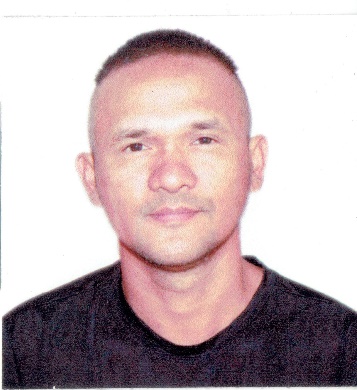 	BIRTH DATE	:	MARCH 19, 1984	AGE		:	38	GENDER	:	MALE	CITIZENSHIP	:	PHILIPPINES	RELIGION	:	CHRISTIAN	BIRTH PLACE	:	TUKURAN ZAMBOANGA DEL SUR	STATUS		: 	SINGLE	LANGUAGES	:	Malaysian, Tagalog, Bisaya, Englishclidellanita@gmail.comCagayan De Oro City PH.09611613492
OBJECTIVE OVERVIEW (WCFW) World Class Filipino Workforce Certified, Developed extensive skills and experience in a wide variety of Maintenance Technician position. Self-starter, dedicated to achieving high-quality results.EDUCATION AND CERTIFICATIONCERTIFICATESchool/University			:		EXECUTIVE TECHNICAL CONSULTANTSTRADE TEST AND TRAINING CENTER INC.Education Field				:		Trade Test SpecialistTraining and Skills UpgradingTechnical ServicesCourse					:		Maintenance TechnicianLocation				:		Sta. Ana, Manila, PhilippinesYear					:		April 2015DIPLOMASchool/University			:		KEMENTERIAN PENGAJIAN TINGGI MALAYSIAPOLITEKNIK KOTA KINABALUEducational Level			:		Vocational Diploma/Short Course CertificateEducation Field				:		Engineering,Electrical,ElectronicsCourse					:		KEJUTERAAN ELEKTRIK (Electrical Eng.)Location				:		Kota Kinabalu, Sabah, MalaysiaYear					:		Year 2003 Training SeminarsSchool/University			:		KAMPUS ANTARABANGSA LABUANEducation Field				:		Engineering,Electrical,ElectronicsCourse					:		Electrical EngineeringLocation				:		Labuan , MalaysiaYear					:		Year 2000RELATED WORK AND SKILLS EXPERIENCECompany	:	Al- Watania Poultry Institute of TechnologyLocation	:	Al-Bukayriah, Al Qassim, Kingdom of Saudi ArabiaDuration	:	May 14, 2015 to May 14, 2020Position	:	General Maintenance TechnicianJob Description	:	Electrician technician, Plumbing, General Maintenance, Winding, Air                                             Condition Technician,Company	:	P.L.D.T. PHILCOM TELECOMMUNCATION			(Serveflex Inc.)Location	:	Cagayan De Oro City, PhilippinesDuration	:	June 2014 – March 2015Position	:	TelecommunicationJob Description	:	Networking, Troubleshooting Internet connection and Telephone, Fiber OpticCompany	:	NURAIN ELECTRIK SDN BHD. (M)Location	:	Kota Kinabalu, Sabah MalaysiaDuration	:	Jan 2010 – Feb 2013Position	:	Electrician Supervisor Job Description	:	Rewinding AC/DC Electric Motors, Electrical IndustrialCompany	:	FUNG GUAN ENTERPRISELocation	:	Lahad Datu, Sabah, MalaysiaDuration	:	Year 2008 - 2010Position 	: 	Electrician Maintenance and Rewinding Electrical MotorsJob Description	:	Rewinding AC/DC Electric Motors, Electrical IndustrialCompany	:	SUMMER SUCCESS SNOOKERLocation	:	Tawau, Sabah, MalaysiaDuration	:	Year 2005 - 2008Position 	: 	Maintenance TechnicianJob Description	:	Electrical, HVAC, General MaintenanceCompany	:	STANDARD ELECTRIC SDN BHD.Location	:	Tawau, Sabah, MalaysiaDuration	:	Year 2003 – 2005Position 	: 	ElectricianOTHER SKILLSDriver (with Philippines, Malaysia, Saudi Arabia License) Computer TechnicianTelecommunication TechnicianWindingPlumbingAir Conditioning Technician